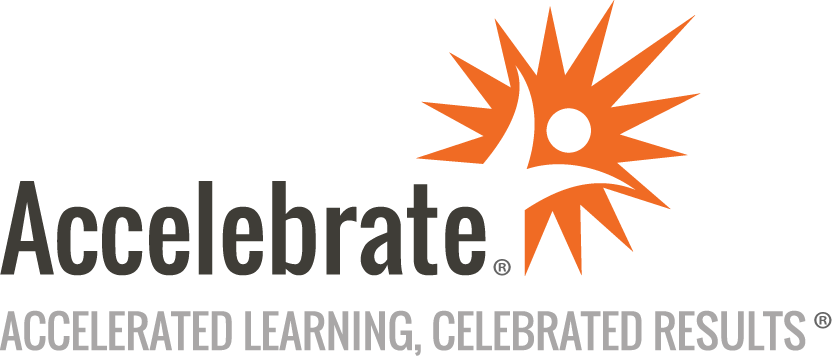 TensorFlow and Keras in a DayCourse Number: PYTH-234
Duration: 1 dayOverviewTensorFlow has become an integral part of Machine and Deep Learning techniques. This TensorFlow and Keras training course teaches attendees the fundamentals of how to build Artificial Neural Networks (ANNs) using Keras and TensorFlow.PrerequisitesAll students must have basic knowledge of Python and machine learning fundamentals.MaterialsAll TensorFlow and Keras training students receive courseware covering the toics in the class.Software Needed on Each Student PCStudents must have the Google Chrome web browser and Internet access.ObjectivesUnderstand TensorFlow fundamentalsWork with TensorsBuild Artificial Neural Networks (regression)Build Artificial Neural Networks (classification)Work with transfer learningOutlineIntroductionTensorFlow Fundamentals Machine Learning versus Deep Learning: what’s the difference?What is TensorFlow?Why use TensorFlow?Working with Tensors What are Tensors?Creating TensorsGetting Tensor attributesManipulating TensorsMath operations on TensorsNumPy & TensorsArtificial Neural Networks: Regression Learn to build a neural network for a regression problemUnderstand building a sequential network with layersComponents that make up neural networks (loss function, architecture, optimization functions)ANN for regressionArtificial Neural Network: Classification Build a neural network for a classification problemLoss functions, metrics, and optimizers used for ClassificationANN for classificationTransfer Learning Understand what transfer learning is with TensorFlowLearn about transfer learning typesUsing TensorFlow Hub for pre-trained modelsUsing TensorFlow CallbacksBuilding a model with Keras Functional APIConclusion